Contract : Stair Cleaning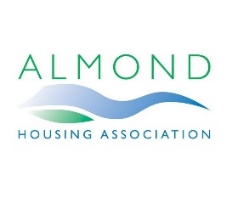 Contractor: Almond Enterprises LtdTenant Satisfaction Survey Please circle or underline your response and add any additional comments you feel would be helpful at item 8. Thank you for taking the time to complete the survey.Tenant’s Signature (or print your name): ………………………………………………… Date: ……………………Please hand in your completed survey to Reception at 44 Etive Walk, or email it to enquiries@almondha.org.uk, clearly marked Stair Survey.Name:Property Address:How satisfied were you with your stairs being cleaned on designated days? How satisfied were you with your stairs being cleaned on designated days? How satisfied were you with your stairs being cleaned on designated days? How satisfied were you with your stairs being cleaned on designated days? How satisfied were you with your stairs being cleaned on designated days? How satisfied were you with your stairs being cleaned on designated days? How satisfied were you with your stairs being cleaned on designated days? How satisfied were you with your stairs being cleaned on designated days? How satisfied were you with your stairs being cleaned on designated days? How satisfied were you with your stairs being cleaned on designated days? How satisfied were you with your stairs being cleaned on designated days? How satisfied were you with your stairs being cleaned on designated days? How satisfied were you with your stairs being cleaned on designated days? Very DissatisfiedVery DissatisfiedVery DissatisfiedDissatisfiedDissatisfiedDissatisfiedNeither Satisfied or DissatisfiedNeither Satisfied or DissatisfiedNeither Satisfied or DissatisfiedSatisfiedSatisfiedSatisfiedVery SatisfiedHow satisfied were you with the stairs being brushed and mopped?How satisfied were you with the stairs being brushed and mopped?How satisfied were you with the stairs being brushed and mopped?How satisfied were you with the stairs being brushed and mopped?How satisfied were you with the stairs being brushed and mopped?How satisfied were you with the stairs being brushed and mopped?How satisfied were you with the stairs being brushed and mopped?How satisfied were you with the stairs being brushed and mopped?How satisfied were you with the stairs being brushed and mopped?How satisfied were you with the stairs being brushed and mopped?How satisfied were you with the stairs being brushed and mopped?How satisfied were you with the stairs being brushed and mopped?How satisfied were you with the stairs being brushed and mopped?Very DissatisfiedVery DissatisfiedVery DissatisfiedDissatisfiedDissatisfiedDissatisfiedNeither Satisfied or DissatisfiedNeither Satisfied or DissatisfiedNeither Satisfied or DissatisfiedSatisfiedSatisfiedSatisfiedVery SatisfiedHow satisfied were you with the cleaning of internal doors and windows? (completed quarterly)How satisfied were you with the cleaning of internal doors and windows? (completed quarterly)How satisfied were you with the cleaning of internal doors and windows? (completed quarterly)How satisfied were you with the cleaning of internal doors and windows? (completed quarterly)How satisfied were you with the cleaning of internal doors and windows? (completed quarterly)How satisfied were you with the cleaning of internal doors and windows? (completed quarterly)How satisfied were you with the cleaning of internal doors and windows? (completed quarterly)How satisfied were you with the cleaning of internal doors and windows? (completed quarterly)How satisfied were you with the cleaning of internal doors and windows? (completed quarterly)How satisfied were you with the cleaning of internal doors and windows? (completed quarterly)How satisfied were you with the cleaning of internal doors and windows? (completed quarterly)How satisfied were you with the cleaning of internal doors and windows? (completed quarterly)How satisfied were you with the cleaning of internal doors and windows? (completed quarterly)Very DissatisfiedVery DissatisfiedVery DissatisfiedDissatisfiedDissatisfiedDissatisfiedNeither Satisfied or DissatisfiedNeither Satisfied or DissatisfiedNeither Satisfied or DissatisfiedSatisfiedSatisfiedSatisfiedVery SatisfiedHow satisfied were you with the cleaning of external doors and windows? (completed monthly)How satisfied were you with the cleaning of external doors and windows? (completed monthly)How satisfied were you with the cleaning of external doors and windows? (completed monthly)How satisfied were you with the cleaning of external doors and windows? (completed monthly)How satisfied were you with the cleaning of external doors and windows? (completed monthly)How satisfied were you with the cleaning of external doors and windows? (completed monthly)How satisfied were you with the cleaning of external doors and windows? (completed monthly)How satisfied were you with the cleaning of external doors and windows? (completed monthly)How satisfied were you with the cleaning of external doors and windows? (completed monthly)How satisfied were you with the cleaning of external doors and windows? (completed monthly)How satisfied were you with the cleaning of external doors and windows? (completed monthly)How satisfied were you with the cleaning of external doors and windows? (completed monthly)How satisfied were you with the cleaning of external doors and windows? (completed monthly)Very DissatisfiedVery DissatisfiedVery DissatisfiedDissatisfiedDissatisfiedDissatisfiedNeither Satisfied or DissatisfiedNeither Satisfied or DissatisfiedNeither Satisfied or DissatisfiedSatisfiedSatisfiedSatisfiedVery SatisfiedHow satisfied were you with the cleaning of the carpets and mats?How satisfied were you with the cleaning of the carpets and mats?How satisfied were you with the cleaning of the carpets and mats?How satisfied were you with the cleaning of the carpets and mats?How satisfied were you with the cleaning of the carpets and mats?How satisfied were you with the cleaning of the carpets and mats?How satisfied were you with the cleaning of the carpets and mats?How satisfied were you with the cleaning of the carpets and mats?How satisfied were you with the cleaning of the carpets and mats?How satisfied were you with the cleaning of the carpets and mats?How satisfied were you with the cleaning of the carpets and mats?How satisfied were you with the cleaning of the carpets and mats?How satisfied were you with the cleaning of the carpets and mats?Very DissatisfiedDissatisfiedDissatisfiedDissatisfiedNeither Satisfied or DissatisfiedNeither Satisfied or DissatisfiedNeither Satisfied or DissatisfiedSatisfiedSatisfiedSatisfiedVery SatisfiedVery SatisfiedVery SatisfiedAre you satisfied with the surfaces within your stairs being dusted and wiped?Are you satisfied with the surfaces within your stairs being dusted and wiped?Are you satisfied with the surfaces within your stairs being dusted and wiped?Are you satisfied with the surfaces within your stairs being dusted and wiped?Are you satisfied with the surfaces within your stairs being dusted and wiped?Are you satisfied with the surfaces within your stairs being dusted and wiped?Are you satisfied with the surfaces within your stairs being dusted and wiped?Are you satisfied with the surfaces within your stairs being dusted and wiped?Are you satisfied with the surfaces within your stairs being dusted and wiped?Are you satisfied with the surfaces within your stairs being dusted and wiped?Are you satisfied with the surfaces within your stairs being dusted and wiped?Are you satisfied with the surfaces within your stairs being dusted and wiped?Are you satisfied with the surfaces within your stairs being dusted and wiped?Very DissatisfiedVery DissatisfiedDissatisfiedDissatisfiedDissatisfiedNeither Satisfiedor DissatisfiedNeither Satisfiedor DissatisfiedNeither Satisfiedor DissatisfiedSatisfiedSatisfiedSatisfiedVery SatisfiedVery SatisfiedOverall, how satisfied are you with cleaning of your stairs and the general appearance?    Overall, how satisfied are you with cleaning of your stairs and the general appearance?    Overall, how satisfied are you with cleaning of your stairs and the general appearance?    Overall, how satisfied are you with cleaning of your stairs and the general appearance?    Overall, how satisfied are you with cleaning of your stairs and the general appearance?    Overall, how satisfied are you with cleaning of your stairs and the general appearance?    Overall, how satisfied are you with cleaning of your stairs and the general appearance?    Overall, how satisfied are you with cleaning of your stairs and the general appearance?    Overall, how satisfied are you with cleaning of your stairs and the general appearance?    Overall, how satisfied are you with cleaning of your stairs and the general appearance?    Overall, how satisfied are you with cleaning of your stairs and the general appearance?    Overall, how satisfied are you with cleaning of your stairs and the general appearance?    Overall, how satisfied are you with cleaning of your stairs and the general appearance?    Very DissatisfiedVery DissatisfiedDissatisfiedDissatisfiedDissatisfiedNeither Satisfiedor DissatisfiedNeither Satisfiedor DissatisfiedNeither Satisfiedor DissatisfiedSatisfiedSatisfiedSatisfiedVery SatisfiedVery SatisfiedGENERAL:   Please add any additional comments that you think are relevantGENERAL:   Please add any additional comments that you think are relevantGENERAL:   Please add any additional comments that you think are relevantGENERAL:   Please add any additional comments that you think are relevantGENERAL:   Please add any additional comments that you think are relevantGENERAL:   Please add any additional comments that you think are relevantGENERAL:   Please add any additional comments that you think are relevantGENERAL:   Please add any additional comments that you think are relevantGENERAL:   Please add any additional comments that you think are relevantGENERAL:   Please add any additional comments that you think are relevantGENERAL:   Please add any additional comments that you think are relevantGENERAL:   Please add any additional comments that you think are relevantGENERAL:   Please add any additional comments that you think are relevant